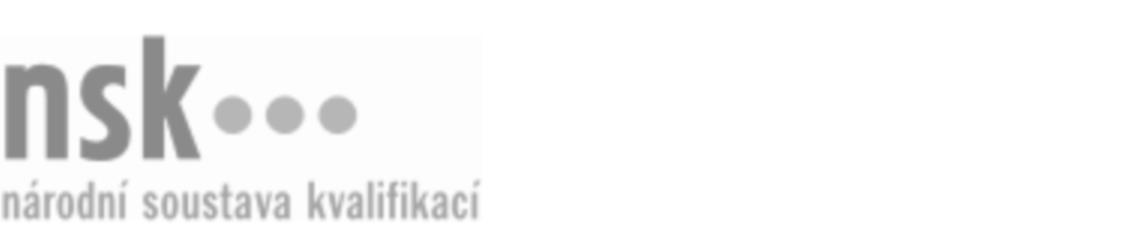 Autorizované osobyAutorizované osobyAutorizované osobyAutorizované osobyAutorizované osobyAutorizované osobyTechnik BOZP (kód: 39-004-M) Technik BOZP (kód: 39-004-M) Technik BOZP (kód: 39-004-M) Technik BOZP (kód: 39-004-M) Technik BOZP (kód: 39-004-M) Technik BOZP (kód: 39-004-M) Autorizující orgán:Ministerstvo práce a sociálních věcíMinisterstvo práce a sociálních věcíMinisterstvo práce a sociálních věcíMinisterstvo práce a sociálních věcíMinisterstvo práce a sociálních věcíMinisterstvo práce a sociálních věcíMinisterstvo práce a sociálních věcíMinisterstvo práce a sociálních věcíMinisterstvo práce a sociálních věcíMinisterstvo práce a sociálních věcíSkupina oborů:Speciální a interdisciplinární obory (kód: 39)Speciální a interdisciplinární obory (kód: 39)Speciální a interdisciplinární obory (kód: 39)Speciální a interdisciplinární obory (kód: 39)Speciální a interdisciplinární obory (kód: 39)Povolání:Technik BOZPTechnik BOZPTechnik BOZPTechnik BOZPTechnik BOZPTechnik BOZPTechnik BOZPTechnik BOZPTechnik BOZPTechnik BOZPKvalifikační úroveň NSK - EQF:44444Platnost standarduPlatnost standarduPlatnost standarduPlatnost standarduPlatnost standarduPlatnost standarduStandard je platný od: 28.11.2011Standard je platný od: 28.11.2011Standard je platný od: 28.11.2011Standard je platný od: 28.11.2011Standard je platný od: 28.11.2011Standard je platný od: 28.11.2011Technik BOZP,  28.03.2024 19:58:30Technik BOZP,  28.03.2024 19:58:30Technik BOZP,  28.03.2024 19:58:30Technik BOZP,  28.03.2024 19:58:30Strana 1 z 2Autorizované osobyAutorizované osobyAutorizované osobyAutorizované osobyAutorizované osobyAutorizované osobyAutorizované osobyAutorizované osobyAutorizované osobyAutorizované osobyAutorizované osobyAutorizované osobyK této profesní kvalifikaci nejsou zatím přiřazeny žádné autorizované osoby.K této profesní kvalifikaci nejsou zatím přiřazeny žádné autorizované osoby.K této profesní kvalifikaci nejsou zatím přiřazeny žádné autorizované osoby.K této profesní kvalifikaci nejsou zatím přiřazeny žádné autorizované osoby.K této profesní kvalifikaci nejsou zatím přiřazeny žádné autorizované osoby.K této profesní kvalifikaci nejsou zatím přiřazeny žádné autorizované osoby.Technik BOZP,  28.03.2024 19:58:30Technik BOZP,  28.03.2024 19:58:30Technik BOZP,  28.03.2024 19:58:30Technik BOZP,  28.03.2024 19:58:30Strana 2 z 2